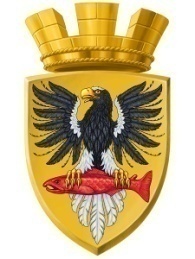                           Р О С С И Й С К А Я   Ф Е Д Е Р А Ц И ЯКАМЧАТСКИЙ КРАЙП О С Т А Н О В Л Е Н И ЕАДМИНИСТРАЦИИ ЕЛИЗОВСКОГО ГОРОДСКОГО ПОСЕЛЕНИЯот       30.06.2017					№ 622-п             г. ЕлизовоВо исполнение требований ст. ст. 45, 46   Градостроительного кодекса  Российской Федерации, в соответствии со ст.14 Федерального закона от 06.10.2003 № 131-ФЗ «Об общих принципах организации местного самоуправления в Российской Федерации»,  руководствуясь ст.ст. 7, 31 Устава Елизовского городского поселения, Положением о градостроительной деятельности в Елизовском городском поселении, утвержденным  решением Собрания депутатов Елизовского городского поселения от 14.06.2007  № 222, Положением о планировке территории Елизовского городского поселения, утвержденным решением Собрания депутатов Елизовского городского поселения от 14.06.2007 № 223, на основании обращения АО «Международный аэропорт Петропавловск-Камчатский (Елизово)»  ПОСТАНОВЛЯЮ:Внести в п. 1 постановления администрации Елизовского городского поселения от 10.09.2015 № 635-п «О принятии решения о подготовке проекта планировки и проекта межевания на часть территории в мкр. Аэропорт Елизовского городского поселения в связи со строительством нового аэровокзального комплекса» изменение, приняв решение о подготовке проекта планировки и проекта межевания в мкр. Аэропорт Елизовского городского поселения в границах согласно приложению к настоящему постановлению.	2.   Управлению архитектуры и градостроительства администрации Елизовского городского поселения  приостановить образование и предоставление земельных участков на период разработки и утверждения документации по планировке и межеванию территории, указанной в  п.1 настоящего постановления. 3. Управлению делами администрации Елизовского городского поселения опубликовать (обнародовать) настоящее постановление в средствах массовой информации и разместить в информационно – телекоммуникационной сети «Интернет» на официальном сайте администрации Елизовского городского поселения. 4. Контроль за исполнением настоящего постановления возложить на руководителя Управления архитектуры и градостроительства  администрации  Елизовского городского поселения.И.о. Главы администрации Елизовскогогородского поселения                                                                            В.А. МаслоО внесении изменения в постановление администрации Елизовского городского поселения от 10.09.2015 № 635-п «О принятии решения о подготовке проекта планировки и проекта межевания на часть территории в мкр. Аэропорт Елизовского городского поселения в связи со строительством нового аэровокзального комплекса» 5. Срок действия данного постановления 1 год.